Title page2022 Supplementary Regulations Template for:NSW S1 Rallysprint SeriesVersion 2.19 July 2022Round x of the[Series Sponsor Name] NSW S1 Rallysprint SeriesYour message titleWrite a message to entice competitors to your event.xxx	
Clerk of CourseAcknowledgement of CountryWe acknowledge the Traditional Custodians of the land on which this event will be run, and pay our respects to their Elders past and present.We extend that respect to Aboriginal and Torres Strait Islander peoples that will be present at the event.COVID-19 StatementUnder no circumstances should anyone attend the event if they are:In the 7 day self-isolation period after testing positive to COVID-19; orStill exhibit symptoms after a 7 day self-isolation period; orIn contact with a known COVID-19 positive case in the previous 14 days.It is highly recommended that if any participant exhibits symptoms consistent with COVID-19 prior to the event then the individual should take a COVID-19 PCR test through NSW Health or a Rapid Antigen Test and self-isolate if positive. This includes any fever, respiratory symptoms, shortness of breath, sore throat, cough, fatigue, or sudden lack of sense of smell or taste.Social distancing and other COVID-19 safe practices should always be observed.EVENT PROGRAMMEMonday, (Date) 20xx	0900hrs	Entries openThursday, (Date) 20xx	0800hrs	Regional scrutineering period starts Tuesday, (Date) 20xx	1800hrs	Entries closeWednesday, (Date) 20xx	1800hrs	Seeded list of entries publishedSaturday, (Date) 20xx	0700hrs	Rallysprint Headquarters opens	0700hrs	Service Park opens	0715hrs	Documentation verification commences; Scrutineering at venue commences	0830hrs	Scrutineering at venue concludes	0845hrs	Documentation verification concludes	0900hrs	Official start order & start times posted	0915hrs	Reconnaissance of Forward Run (2 PASSES)	1000hrs	First car starts forward run		Forward run concludes		Lunch break		Reconnaissance of Forward Run (2 PASSES)		First car starts reverse run		Reverse run concludes		Awards Presentation – (Venue)		Rallysprint Headquarters closesEVENT SPONSORSPromotion page for your sponsor…??ORGANISATIONNature of EventThe xxxxxxx Rallysprint is round xx of the [Series Sponsor Name] NSW S1 Rallysprint Series (RSS).  It will be conducted as an S1 rallysprint over private roads within the (Complex Name) on Saturday, date 2022.The Event is a competitive event, designed to test the skill of the driver and co-driver plus the reliability and mechanical condition of the competing vehicle.AuthorityThe event is to be held under the FIA International Sporting Code including Appendices, the National Competition Rules (NCR) of Motorsport Australia, the National Rally Standing Regulations (NRSR) formerly the National Rally Code (NRC), the current Rallysprint Standing Regulations, the 2022 Rally NSW Competition Conditions, these Supplementary Regulations and any further regulations which may be issued by the organisers and approved by Motorsport Australia.This event will be conducted under and in accordance with Motorsport Australia OH&S, Safety 1st and Risk Management Policies found on the Motorsport Australia website at https://motorsport.org.au/regulations/safety-integrity/policies and COVID-19 “Return to Race” Guidelines found at https://motorsport.org.au/covid-19. Certain public, property, professional indemnity and personal accident insurance is provided by Motorsport Australia in relation to the event. Further details can be found in the Motorsport Australia Insurance Handbook, available at motorsport.org.au.Organising PermitThe Motorsport Australia Permit number is xx.PromoterThe Rallysprint will be promoted by the xx Club.Organising CommitteeThe promoters have nominated the following Organising Committee -Clerk of CourseName	
M 	(mobile number)	
E	email addressAssistant Clerk of CourseName	
M 	(mobile number)	
E	email addressEvent SecretaryName	
M 	(mobile number)	
E	email addressChief ScrutineerName	The following officials have been appointed:StewardXxEvent CheckerXxCOVID-19 CheckerxxOfficial AddressAll correspondence must be addressed to:THE EVENT SECRETARYxx Rally	
 (Mailing address)Or via email to: email addressNo responsibility will be accepted by the organisers for any correspondence sent to any other address.Alteration to, Abandonment or Termination of the EventIn accordance with the National Rally Standing Regulations and the Motorsport Australia NCR, the Organisers reserve the right to abandon, alter or terminate the event at any point.Alcohol, Drugs and Other SubstancesAny holder of a Motorsport Australia ‘Competition’ or ‘Officials’ licence (or equivalent licence issued by another ASN) may be tested for the presence of drugs (or other banned substances) and subject to a penalty(ies) for a breach in accordance with the Australian National Anti-Doping Policy and/or the Motorsport Australia Illicit Drugs in Sport (Safety Testing) Policy as published on the Motorsport Australia website. Consumption of alcohol in the paddock, pits or any section of the competition venue/course under the control of the Officials is forbidden until all competition is concluded each day.  Accordingly, any holder of a Motorsport Australia ‘Competition’ or ‘Officials’ licence (or equivalent licence issued by another ASN) may also be tested for the presence of alcohol by a Motorsport Australia Accredited Testing Official (CATO) in accordance with the Motorsport Australia Alcohol Policy.Judges of FactAs in accordance with the Judges of Fact table provided in the National Rally Standing Regulations – Events General.Official Notice BoardThe Official Notice Board will be located at (physical location or website address)COMPETITION DETAILSTable 1A - Event Details and Eligibility – RSS (name)Table 2A - Event Format (RSS)Table 3A – Vehicle Eligibility RSSEntriesEntries open and close as per the Event Programme.Entries may be refused in accordance with the NCR.All entries are to be made on the entry form provided and sent to either the official mailing address or emailed to the Event Secretary at email address.ORAll entries are to be made online at the Motorsport Australia Event Entry portal at evententry.motorsport.org.au/A Competitor may claim a refund of entry fee if an entry is withdrawn in writing not later than time & date.Entries from competitors under the age of eighteen (18) years must be countersigned by a Parent or GuardianApproval to Share Contact Details with the NSW Rally Advisory PanelCompetitors are encouraged to “opt in” to have their email and phone contact details shared by the Organisers with the Motorsport Australia NSW Rally Advisory Panel.  This will allow the NSW Rally Advisory Panel to communicate directly with competitors to disseminate important Series information and carry out surveys to determine the future direction of the sport from a key stakeholder community.  The ability to “opt in” will be found on the entry form.Entry FeesThe entry fee includes registration of service crews, Public Liability Insurance, Council Fees, Motorsport Australia Permit Fee and Paramedic Services where applicable.The preferred method of payment is via Direct Deposit to xx at:	Bank:	xx	Account name:	xx	BSB:	xx	Account No.:	xx	Reference: 	Drivers SurnameAlternatively, payment by MasterCard or Visa may be made by the secure payments portal found at [include details of the payments portal] including payment receipt details on the entry form.  Cheques may be posted with entry forms.Only competitors whose entry fee has been paid in full by the close of documentation will be permitted to start the event.Number of EntriesEntries will be limited to number (xx) plus number (x) reserves.  Should this number be exceeded then priority, in order of receipt, will be given to two person crews where:Both crew members contesting a previous round of the Series in the current yearOne crew member contesting a previous round of the Series in the current yearNeither crew member contesting a previous round of the Series in the current yearChange of EntryCompetitors may, at any time up to the close of Documentation Verification, change the vehicle or crew members upon written notification to the Clerk of Course.  A change of driver or vehicle may necessitate the competitor to be reseeded.Crew EligibilityAny member of a Motorsport Australia affiliated club is eligible to enter.  Crews must comprise two persons only.  One crew member shall be nominated as the driver, who must drive the vehicle throughout the event. Co-drivers will not be required to compete in the same vehicle throughout the event.To be eligible for Novice Category S1 Rallysprint Series points the Driver must be unseeded at the beginning of the calendar year in any vehicle.To be eligible for Development Category S1 Rallysprint Series points the Driver must be seeded 85 or lower at the beginning of the calendar year in the vehicle to be driven at the event.  If unseeded in the vehicle driven at the event, they must have a Rally Seeding of 85 or lower for ALL vehicles with a seeding for that driver.A Driver seeded above 85 at the beginning of the calendar year in the vehicle to be driven at the event will be in the Open Category and will not be eligible for S1 Rallysprint Series points.  If unseeded in the vehicle driven at the event and they have a Rally Seeding above 85 for ANY vehicle for that driver they are still considered to be in the Open Category.Starting OrderStarting positions will be primarily determined using the Rally NSW Seeding List.  The starting position of Novice crews (unseeded) will take into account the relative performance of the competing vehicle and any other information available to the organiser.  The seeded list of entries will be available as per the Event Programme. Competitor BriefingA Competitor Briefing will be [Insert method of delivery]SCRUTINEERING & DOCUMENTATIONScrutineeringAs an Event preference, Competitors are requested to have their vehicles scrutineered by a Motorsport Australia Regional Rally Scrutineer in the timeframe as indicated in Section 1, Event Programme, and to present the fully completed and signed “Scrutineer’s Report - Rally and Road” form at Documentation.  The list of Regional Rally Scrutineers is available at www.rallynsw.com.au/info/organisers/scrutineering/.Competitors may alternatively carry out “Self-Scrutiny” by completing and signing the “Self-Scrutiny Checklist – Rally/Road” and “Self-Scrutiny Statement of Vehicle Compliance”.  It is the responsibility of the competitor/entrant using Self-Scrutiny to ensure compliance to safety and eligibility.  All forms can be found at https://www.motorsport.org.au/home/forms-index.The organisers have provided a limited timeframe to scrutineer some vehicles at the event.  Any competitor who is unable to be regionally scrutineered is asked to contact the Clerk of Course as early as possible to secure a time at the event. At Scrutineering competitors will be required to present:“Scrutineer’s Report - Rally and Road” formVehicle Log Book (If issued for the vehicle)Helmets for both crew membersAll safety apparel including frontal head restraints for both crew membersThe car in a “ready to rally” condition, including driving lights (if they will be used)DocumentationAt Documentation Verification, all other competitors will be required to present:Completed “Scrutineer’s Report - Rally and Road” or Self-Scrutineering forms (with the vehicle Logbook number noted)Licences for Driver / Co-Driver (Motorsport Australia)Motorsport Australia affiliated Car Club Membership – Driver / Co-DriverA signed copy of the Motorsport Australia Disclaimer for all Participants and EntrantsRoad Book, Service Instructions, Competition Numbers, Advertising, etc will be issued at documentation verification.Timetable for Scrutineering and DocumentationPlease refer to Article 1 - Event Programme.VEHICLESVehicle EligibilityAs per Table 3A.Classes - RSSShould there be less than 3 entries in a class the organisers reserve the right to combine or not award for those classes or categories.EVENT DETAILSRally HeadquartersRally Headquarters will be located at xx.  Please refer to Appendix A for a location map.Directions to Rally Headquarters and Service Park(Include if needed)Course MarkingsDirectional arrows will be placed along the Course.  The Start Line will be signified by …..  The finish line will be signified by ……ServicingAll servicing must take place in the allocated Service Park at the venue.No service vehicle may drive on a competitive stage during the running of the Event without the express permission of the Clerk of Course.  If vehicle recovery is required, service crews are asked to contact Rally Headquarters for instruction.There is NO pump fuel available near the Service Park.  Competitors will need to provide their own fuel supply.In order to be covered by the Motorsport Australia Personal Accident Insurance, service crew members must be registered with the Organisers by the close of Documentation Verification.  A form will be available at Documentation Verification.PacenotesThe use of pacenotes is permitted for this Event.ReconnaissanceAs per the Event Schedule, prior to the start of competition, each competitor will be given 2 runs of each course as reconnaissance at non-competition speed.  Observers will be on course to monitor competitors during reconnaissance and any competitors deemed to be driving at excessive speed or in an unsafe manner will be excluded from the Event.  RECONNAISSANCE IS COMPULSORYMarshalling of Cars to the StartThe Clerk of the Course shall determine the method used for marshalling of cars to the start of each stage. For example, this may be done by using a time card and elapsed time for a stage (A-A timing), or a paddock marshalling process, or any other method advised to competitors that the Clerk of the Course deems effective.  Enter your method of marshalling here.Start ProcedureThe  crew  and  their  vehicle  shall  present  at  the  start  of  each run  in  accordance  with  the  procedure described in 7.7 above. If a crew does not present ready to start as required by the procedure in 7.7 the Clerk of the Course (or  other  official  delegated  this  responsibility)  may  disallow  the  crew  to compete on that run, or may determine an alternate appropriate starting time, or/and may also impose a penalty in accordance with section 3.2 of NRSR-EG.  Each crew will start on their nominated start time and all start times will have a minimum of a 1 minute gap.Time RecordingIndicate here how times will be recorded.  For example, time cards, automated timing system, scoring sheet at the stop control, etc.  Indicate the resolution of the timing (to the second, 1/10th or 1/100th).Flag PointsFlag points will be located at intervals around the course. Flag points shall provide prior warning to a competing vehicle of a problem ahead by way of the display of a yellow flag (e.g., a competing vehicle is stopped on the course) or the display of a red flag (when authorised by the Clerk of the Course) to terminate the run of a competitor (e.g., the course is totally blocked).  When a yellow flag is displayed, the competitor MUST SLOW to an appropriate speed.  When a red flag is displayed, the competitor MUST STOP and wait for further instructions from the marshal. Adjust wording as appropriate.Finishing QualificationsAs per table 2A, only the best xx attempts at each stage will contribute towards results for each competitor.Competitors must start each section from a standing start under the vehicle’s own motive force and must complete the section without assistance from other vehicles in a reasonable time as determined by the Clerk of Course or their nomineeAny crew that enters or leaves the course in other than the prescribed direction shall be deemed to have aborted that run and no time will be recorded.ResultsThe results are official and final at 1800hrs (date) 2022, should no protests on the results be received.Protests must be lodged in accordance with the NCR.PenaltiesThe Clerk of Course reserves the right to take into account all official documents when compiling the results, including control cards and to correct any verified recording errors.No Wheel Spin StartsAny Control Official shall be a Judge of Fact. Penalties for wheel spin breaches at the start of Competitive Stages shall be as follows:A wheel spin start will be defined as “A sustained loss of traction through wheel spin of any driven wheel with no attempt by the driver to curtail that spinning within the area bounded by the starting position and the End of Control Zone sign”. Momentary wheel slip on the initial bite from acceleration is acceptable.GENERAL INFORMATIONEvent SignageIt is a condition of entry that all competing vehicles display the event and series signage outlined in Appendix B for the duration of the event.Sunrise, Sunset at (Venue)On Saturday, (date):Sunrise		xxhrsSunset		xxhrsREMINDERSRetirementsAny crew retiring from the event must notify the Clerk of Course.Accurate details of the reason for withdrawal and any damage to vehicles or other property must be supplied.  An Incident Report must be completed if a competitor or other person sustains any injuries and the organisers may require any crew to complete an Accident Report or other Motorsport Australia forms.Failure to comply with these conditions may result in competitors being referred to the Stewards who may consider an act as a Breach of Rules in accordance with the NCR and with further reference to these regulations.Re-joiningAn aborted run or a Did Not Finish (DNF) for a run does not constitute a retirement.  If a crew presents ready to start at their nominated start time for the next run they may continue the event.AWARDSAwards or trophies will be presented to both the driver and co-driver who are eligible for:S1 Rallysprint Series Awards1st, 2nd & 3rd Development Driver & Co-Driver.1st, 2nd & 3rd Novice Driver & Co-Driver.S1 Rallysprint Event Awards[Insert any awards or trophies that are specific to this event.  May include 1st Outright, etc or Class Awards such as 2WD 0-1600cc]Should there be less than 3 entries in a class or category the organisers reserve the right to combine or not award for those classes or categories.The Organisers reserve the right to add to these awards.WORKPLACE HEALTH & SAFETY ADVICE FOR ENTRANTS & SERVICE CREWSAll personnel are asked to assess the risks associated with any practice that they are involved with, and take action to minimise the potential injury to themselves and any other personnel.Please observe the following rules to assist our event to be a safe one.No smoking within the service parkUse a liquid proof ground sheet beneath the car during all servicing and re-fuelling operationsJack stands must be used when working under vehicleSuitable fire extinguisher required to be readily available when refuellingPrior to the event, please consider how the above will impact all aspects of your team’s involvement and come prepared to comply with the provisions on the day of the event.  Non-compliance places the safety, health and wellbeing of yourselves, other crews, officials and volunteers at risk.Appendix A – Town Map / Rally HEADQUARTERS location Map(Include in here the details of all relevant locations including service park, Rally Headquarters, Scrutineering venues etc. And don’t forget your local area sponsors) Appendix B – Vehicle Numbering and signage requirements [The below is for events that solely contain CRS and/or HRS rounds.  See the NSWRC template when combined with other Series.]The following vehicle signage is required for all vehicles contesting Rally NSW Series events.Vehicle signage stickers:Important – the vehicle numbers supplied are designed to not damage paintwork by the use of removable adhesive. When applying your vehicle numbers please ensure that your car is clean and dry. Press the stickers down firmly and rub to the edges and the corners. Avoid lifting and re-applying.  The vehicle signage in use is a modified FIA style. Please refer to the sample vehicle diagram below: 2 x Door Plate Stickers: To be placed at the top of both front doors. Door Plate Stickers are usually 450mm (W) x 150mm (H) and are provided by the event organisers.2 x Large Orange Numbers: To be placed on the side windows on both rear doors above the names (rear quarter windows on a coupe).2 x Smaller Yellow Numbers: To be placed on the top passenger side corner of the windscreen, and on the matching place on the rear windscreen.[Please state other areas being used in your event, eg Partnership decals, etc, otherwise delete this line.]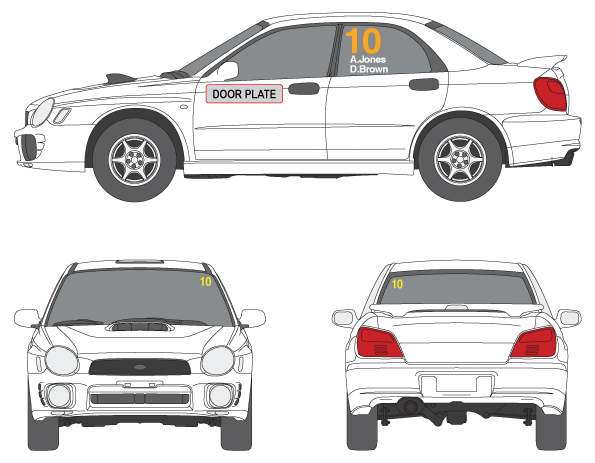 Event DescriptionEvent TypeS1 RallysprintStatusRound xx of the NSW S1 Rallysprint SeriesTiming ResolutionTo 1 or 0.1 or 0.01 SecondsEntriesMaximum number of entriesxxx, plus x reservesEntry Fee$xxx.00LicencesEntrantAny level of Motorsport Australia licenceDriverA minimum of Motorsport Australia Speed or Junior Speed LicenceCo-DriverA minimum of Motorsport Australia Speed or Junior Speed Licence.  (The Co-Driver must be 18 years of age or older if the Driver is under 18 years of age.)Eligibility & ClassesBe subject of a current and valid Motorsport Australia log bookLog Books are not compulsory for vehicles in this competition, however, when a Log Book exists for a vehicle it must be presented at Scrutiny.Roll Over Protection Structure (ROPS) required as per Schedule JRoll over protection (rollcage) is highly recommended for fully enclosed vehicles. [Modify as appropriate for your venue]Roll over protection is mandatory for open vehicles.Classes & CategoriesAs Per the 2022 NSW Rallysprint Competition Conditions available at  https://www.motorsport.org.au/docs/default-source/sporting-technical/nsw-act/2022/rallysprint-nsw-comp-cond-part-1---competitors.pdfApparelAs Per  Schedule D of the Motorsport Australia Manual for “S1 Rallysprint”
www.motorsport.org.au/docs/default-source/manual/general-requirements/2021/schedule-d---apparel.pdfNo person may compete in an open vehicle unless wearing goggles or a visor complying with Schedule D - Apparel.Frontal head restraints and driving suits are highly recommendedEvent FormatNo. of  SectionsxxNo of Attempts (runs) on each section3Best attempts on each section count towards result2Length of section(s) - (km)xxFirst Car Starts First Runxx hrsVehicles must comply with Schedule A of the Technical Appendix of the current Manual of Motorsport. They must also comply with the Rallysprint Standing Regulations of the Rally/Road Appendix of the current Manual of Motorsport as applicable for S1 Rallysprints. Please note the recommendations and requirements for safety cages as applicable for S1 Rallysprints. [Modify as appropriate for your venue]ClassesConditions2WD 0-1600ccOpen to all Two Wheel Drive vehicles with an engine capacity from 0-1600cc2WD 1601-2000ccOpen to all Two Wheel Drive vehicles with an engine capacity from 1601-2000cc2WD 2001cc and overOpen to all Two Wheel Drive vehicles with an engine capacity of greater than 2000cc4WDOpen to all Four Wheel Drive vehiclesFirst offenceWarning - to be communicated to the competitor prior to their start of the next competitive stage. Failing that, prior to their start of the subsequent competitive stage.Second Offence (after the competitor has received the warning for the first offence)1 minute penaltyThird and subsequent offences3 minute penalty per offence and a report to the Stewards